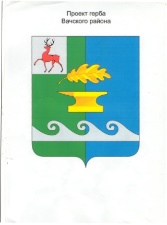            ОТДЕЛ КУЛЬТУРЫАДМИНИСТРАЦИИ ВАЧСКОГО МУНИЦИПАЛЬНОГО РАЙОНАул. Советская, д.12 «А», р.п. Вача, Нижегородской области,606150            тел: (831-73) 6-17-60                   факс 6-26-77  E-mail: ok.vacha52@mailru       от  _   ___  _  №   _____      на ______  от  _____       О предоставлении информации           Отдел культуры администрации Вачского муниципального района представляет бланки годовой отчетности по отрасли культура по состоянию на 01.01.2022г.:Сведения о приобретения оборудования за счет всех источников финансирования (Приложение 1 в 1 экз. на 1 листе).Сведения о наличии автотранспорта (Приложение 2 в 1 экз. на 1 листе).Сведения о материальной базе районных учреждений культуры (Приложение 3-1, 3-2 в 1 экз. на 6 листах).Сведения о выполнении капитальных мероприятий в 2021 году на объектах культуры (Приложение в 1 экз. на 1 листе).Мероприятия по сохранению материальной базы учреждений культуры в 2021 году (Приложение 5-1, 5-2 в 1 экз. на 8 листах).Сведения о выполнении противопожарных мероприятий в учреждениях культуры (Приложение 6 в 1 экз. на 1 листе).Сведения о финансировании первоочередных мероприятий в области пожарной безопасности за 2021 год (Приложение 7 в 1 экз. на 2 листе).Сведения о травматизме на производстве и профессиональных заболеваниях (Приложение 8 в 1 экз. на 2 листах).Информационное письмо (Отчет о дорожно-транспортных происшествиях) в 1 экз. на 1 листе.Начальник										С.Н. ОтекинИспл. Жесткова Е.И.8(83173)6-17-60